TRAUMAZWACHTEL pag.78/79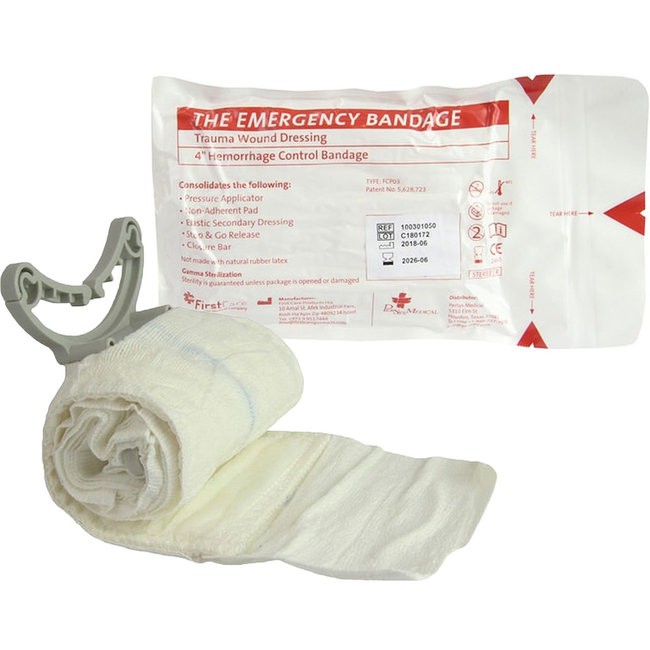 Handleiding docentenhttps://youtu.be/I1M9uuwDuOQ Filmpje staat op USBLeg het wondkussen van de zwachtel op de wond. Zorg dat het niet verschuiftZwachtel een eerste slagNa de eerste slag schuif je de zwachtel door de drukklemTrek de zwachtel aan. Vervolgens zwachtel je strak in tegengestelde richting verder. Leg de slagen kruislings aanZorg dat het wondkussen volledig bedekt is. Zet de zwachtel vast met de sluitklem die aan het uiteinde zitAandachtspunten:Je kunt de drukklem ook gebruiken om de richting van het zwachtelen te veranderen. Dit is bijvoorbeeld van belang bij het aanleggen van een drukverband om het hoofd. Wil je de richting van het zwachtelen veranderen? Zorg dan dat de drukklem niet bedekt is door de zwachtelDoor de zwachtel bij elke slag om te draaien boven het letsel, kun je extra druk op de wond gevenJe kunt de traumazwachtel ook bij jezelf aanbrengen. Schuif daarbij je arm door het uiteinde van de zwachtelPS: We hebben voor elke les (dus 9x) 1 nieuwe verpakte zwachtel. Zodat iedere cursist een keer gezien heeft hoe deze opengemaakt wordt. Dit wordt door de docent gedaan.